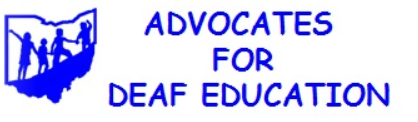 FINANCIAL GRANT APPLICATION**This application  must be completed by the Beneficiary or their PARENT/GUARDIAN.  Review and complete all 7 (seven) steps.**Requestor Information:Requestor Name:  ____________________________Relationship to Benefactor:  _______________________________________________________________________________Address___________________________________________City                                            State                                                 Zip Code______________________          ________________________________Phone Number                                e-mail addressBenefactor Name:    _________________________________               _______________          __________________________Age                         Grade Level                     School DistrictFinancial awards will be granted in support of the following:Educational scholarships to families and/or individuals to defray the cost of private deaf education tuition;Innovative deaf education programs or services provided by established deaf educational institutions;Assistive technical devices (i.e. Digital hearing aids, FM Systems, Cochlear Implants, etc.) to directly assist hearing impaired children with communication.Funding Request InformationBrief Description how funds will be used:  _____________________________________________________________________________________________________________________________________________________________________________________________________________________________________________________________________________________________________________Explain why ADE should grant an award for this request:  ___________________________________________________________________________________________________________________________________________________________________________________________________________________________________________________________________________________________________________________________________________________________________________________________________________________Funding Request InformationBrief Description how funds will be used:  _____________________________________________________________________________________________________________________________________________________________________________________________________________________________________________________________________________________________________________Explain why ADE should grant an award for this request:  ___________________________________________________________________________________________________________________________________________________________________________________________________________________________________________________________________________________________________________________________________________________________________________________________________________________Required Attachments   (Along with Completed Financial Grant Application form)Copy of Invoice or Paid Receipt in support of your requested equipment, services, tuition, etc. Copy of most recent tax return (i.e. 1040 form) … this is required to assess financial need(Optional) Feel free to upload other documentation/letters of recommendation to support your requestRequired Attachments   (Along with Completed Financial Grant Application form)Copy of Invoice or Paid Receipt in support of your requested equipment, services, tuition, etc. Copy of most recent tax return (i.e. 1040 form) … this is required to assess financial need(Optional) Feel free to upload other documentation/letters of recommendation to support your requestWhere to Send InformationAll Documents (Grant application form along with receipts, tax form and other supporting documentation) must be uploaded to our website http://advocatesdeafed.org/request-funds/We will no longer accept mailed information.  All grant applications must be submitted electronically through our Website.Where to Send InformationAll Documents (Grant application form along with receipts, tax form and other supporting documentation) must be uploaded to our website http://advocatesdeafed.org/request-funds/We will no longer accept mailed information.  All grant applications must be submitted electronically through our Website.TimingFinancial Grants will be awarded two (2) times per year:  March and SeptemberFor March awards – applications must be received by February 1st; September awards – received by August 1stAn organization/individual can only benefit 1 (one) time in any given 12 (twelve) months period.Feel free to check the status of your request through our websiteTimingFinancial Grants will be awarded two (2) times per year:  March and SeptemberFor March awards – applications must be received by February 1st; September awards – received by August 1stAn organization/individual can only benefit 1 (one) time in any given 12 (twelve) months period.Feel free to check the status of your request through our websiteCertificationThis certifies all information contained in this application and all supporting documents are accurate and legitimate.____________________________________                                __________________Signature                                                                                                                                        Date                                CertificationThis certifies all information contained in this application and all supporting documents are accurate and legitimate.____________________________________                                __________________Signature                                                                                                                                        Date                                Advocates for Deaf Education is a 501 C3 OrganizationWebsite:  www.advocatesdeafed.orgAdvocates for Deaf Education is a 501 C3 OrganizationWebsite:  www.advocatesdeafed.org